2017.gada 5.jūlijā tika parakstīta Vienošanos par projekta Nr. 8.1.4.0/17/I/004 "Augstākās izglītības studiju programmas "Uzņēmējdarbība lauksaimniecībā" infrastruktūras un aprīkojuma modernizēšana Malnavas koledžā" īstenošanu.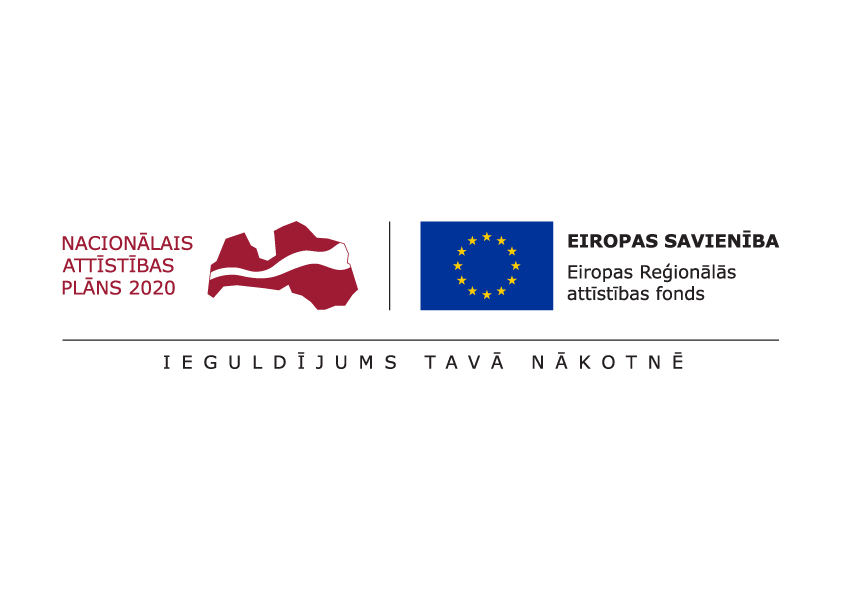 Projekta vispārīgais mērķis ir Malnavas koledžas profesionālās izglītības programmu: studiju programmas  „Uzņēmējdarbība lauksaimniecībā”, izglītības programmas „ Lauksaimniecība”, un izglītības programmas „Lauksaimniecības tehnika”  īstenošanu nodrošinošās infrastruktūras modernizācija, nodrošinot izglītības kvalitāti un konkurētspējīgu speciālistu sagatavošanu lauksaimniecības nozarē. lai veicinātu profesionālās izglītības atbilstību darba tirgus prasībām Latgales un Vidzemes reģionā. Projekta ietvaros tiks realizētas šādas aktivitātes:Lauksaimniecības tehnikas  laboratorijas vienkāršotā atjaunošana;Modernas lauksaimniecības tehnikas iegāde: Graudu kombains Traktors ar motora  jaudu  180 zirgspēki Traktors ar motora  jaudu  120 zirgspēkiMaiņvērsējarkls Mācību arkls Augsnes frēze Zāles lopbarības sagatavošanas tehnika –pļaujmašīna, grābeklis un prese Kartupeļu audzēšanas tehnika-kartupeļu stādama mašīna un  kartupeļu novākšanas mašīnaBibliotēkas fondu papildināšana;Biroja tehnikas iegādeProjekta īstenošanas ilgums  12 mēneši (2017.gada 6.jūlijs- 2018.gada 5.jūlijs)Projekta kopējās izmaksas 511411 EURProjekta rezultāti: Atjaunota Lauksaimniecības tehnikas  laboratorijaIegādāta moderna lauksaimniecības tehnika un biroja tehnikaPapildināti bibliotēkas fondiPašlaik Veikta Lauksaimniecības tehnikas  laboratorijas vienkāršotā atjaunošanas būvniecības ieceres dokumentācijas izstrādeIzsludināts atklātais konkurss par lauksaimniecības tehnikas piegādi; Tiek izstrādāta iepirkuma dokumentācija Lauksaimniecības tehnikas  laboratorijas vienkāršotai atjaunošanaProjekta vadītājs Viktors Indričāns 